                                                                                                       Menese International Schools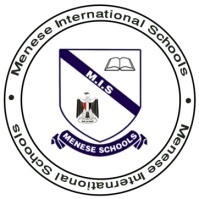 Language Arts	 Grade 4                                               Spelling 	                              Lesson 2Words with long vowelsCheese                                    11. Eagle                                               Heel                                       12. ThrowSeason                                    13. RoseBoast                                      14- StudentChief                                      15. GoalGape                                      16. WokeAim                                       17- RipenBrain                                     18- CubeFluke                                    19- Rainbow Crayon                            20. Scrape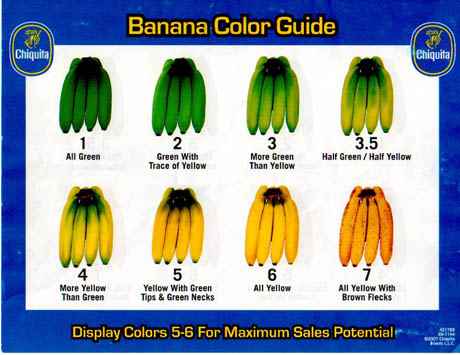 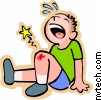 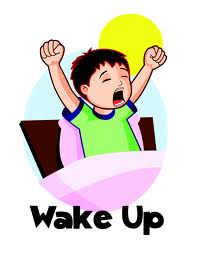 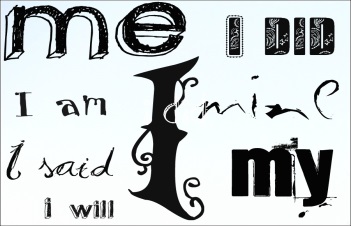 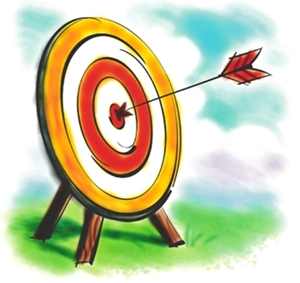 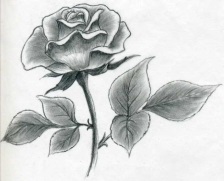 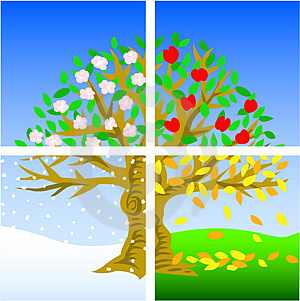 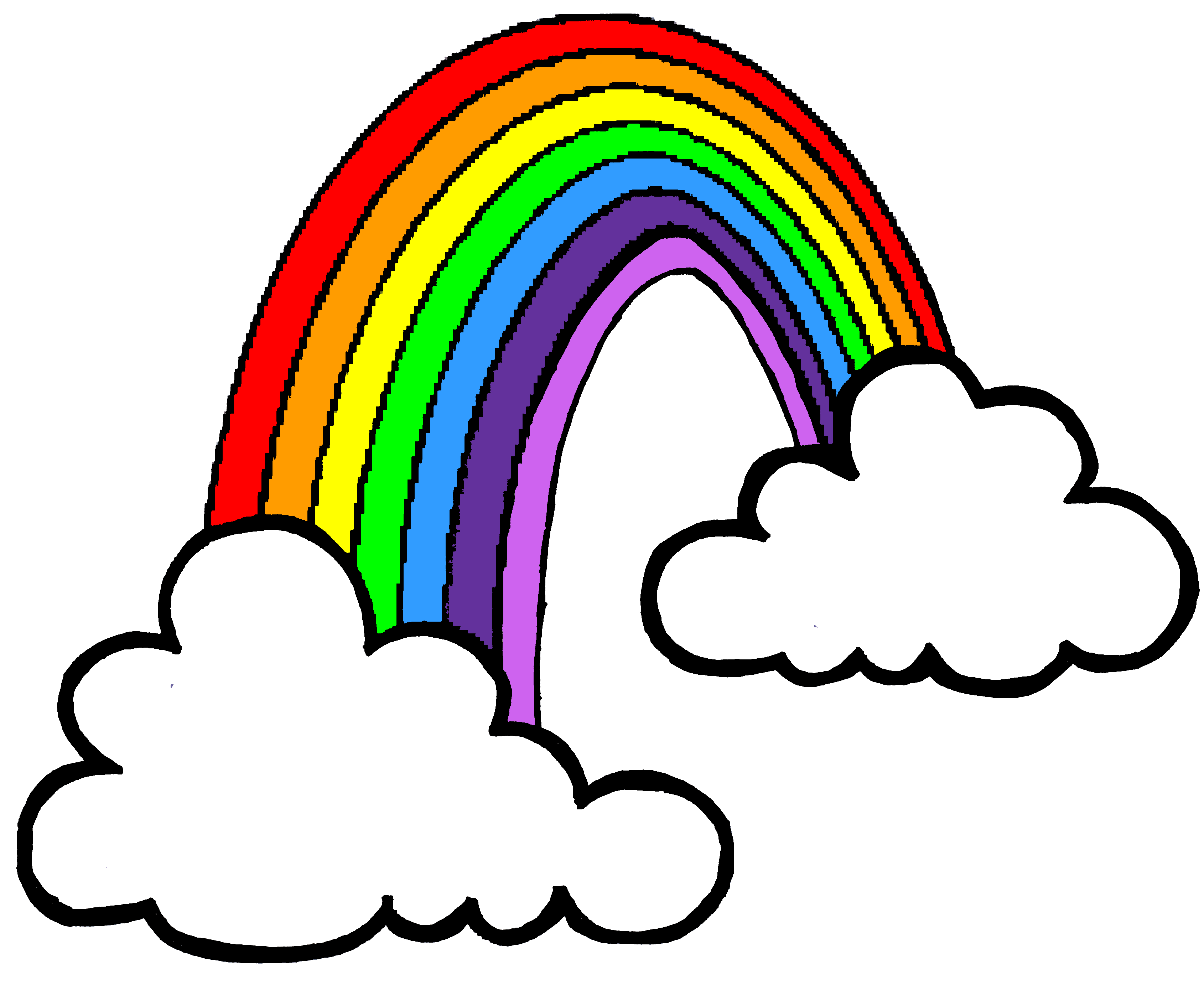 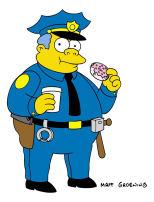 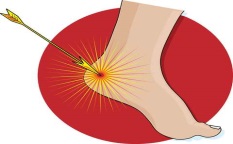 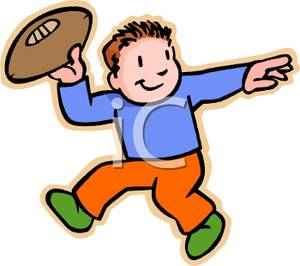 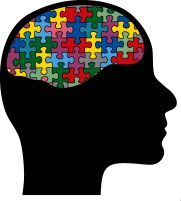 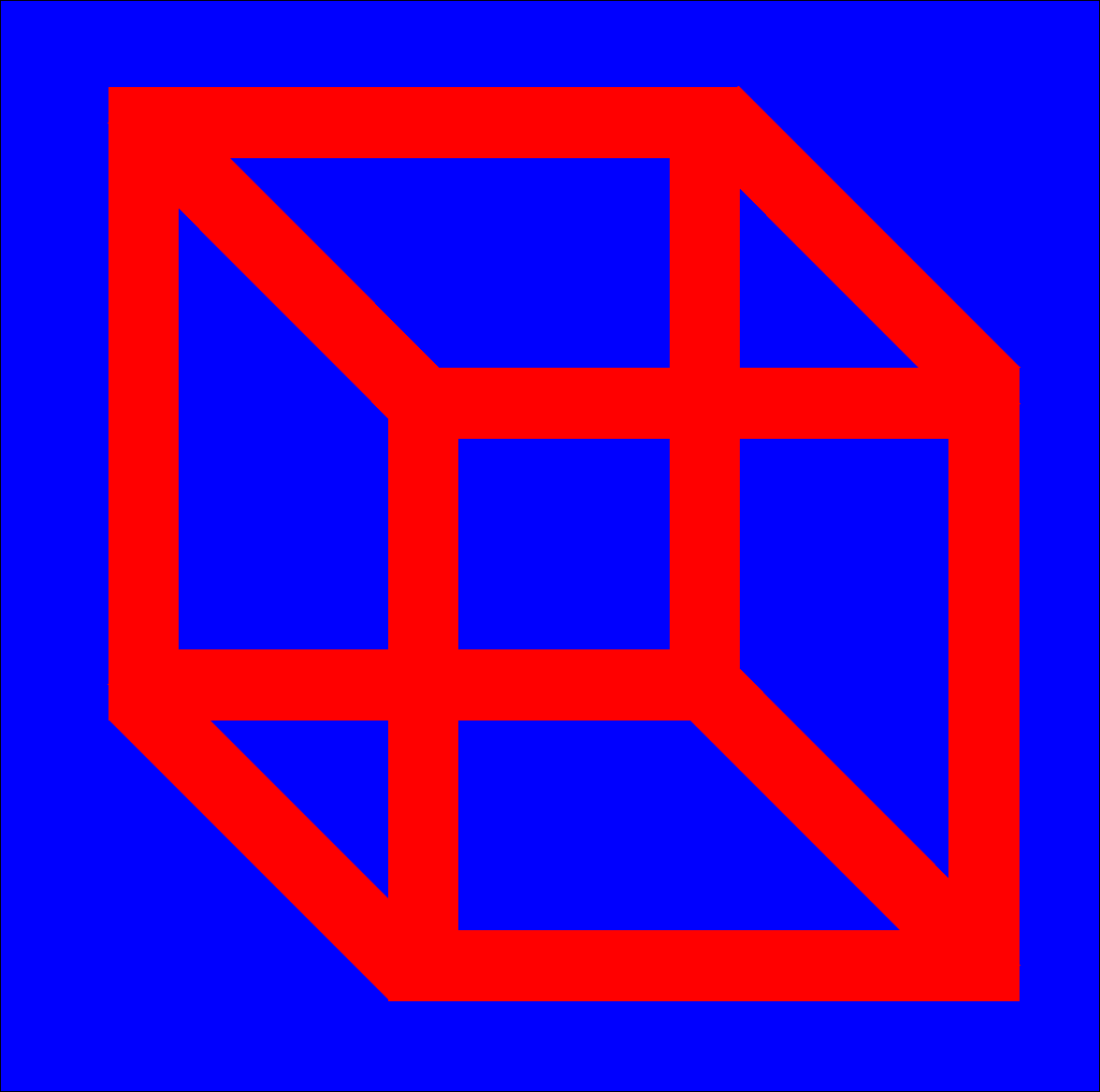 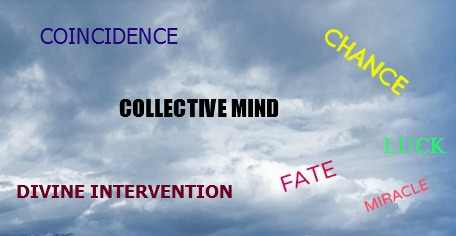 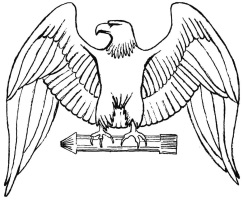 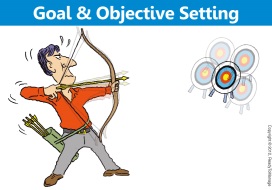 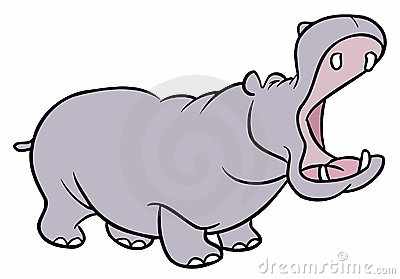 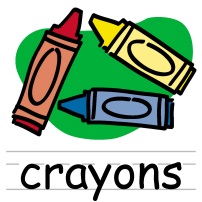 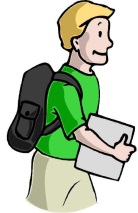 